Klonlanan cDNA’nın SubklonlanmasıKütüphane taramasından elde edilen pozitif rekombinant DNA’nın içindeki cDNA’nın restriksiyon enzim haritası ve cDNA’nın baz uzunluğu da belirlenmişti.Subklonlamada yapılmak istenen ise, bu cDNA’nın içinden bir parçayı kesip başka bir vektöre klonlamaktır. Subklonlamayı bir önceki derste anlatılan örnek üzerinden giderek anlatabiliriz. Soruyu şöyle sorabiliriz. Restriksiyon enzim haritası belirlenen ve büyüklüğü 3000 bp olan cDNA’dan BamHI-XhoI parçasını aşağıda klonlama bölgesi verilen başka bir vektöre (2000 bp büyüklüğünde) nasıl subklonlarsınız?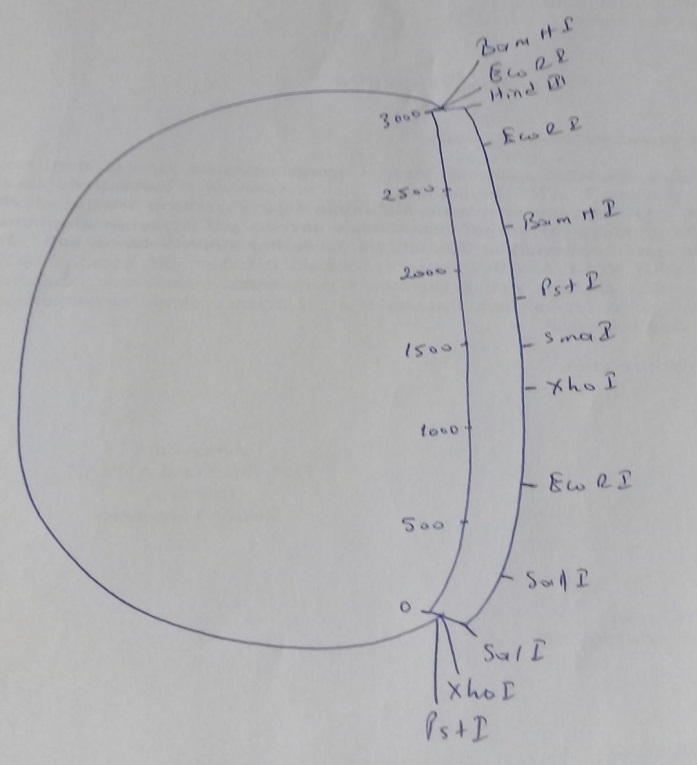 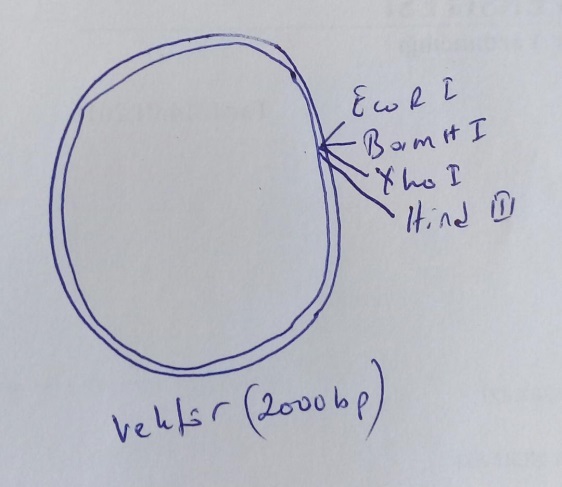 İlkönce rekombinant DNA, BamHI ve XhoI RE ile çift kesime maruz bırakılmalı ve kesilmiş rekombinant DNA agaroz jelinde yürütülmeli. 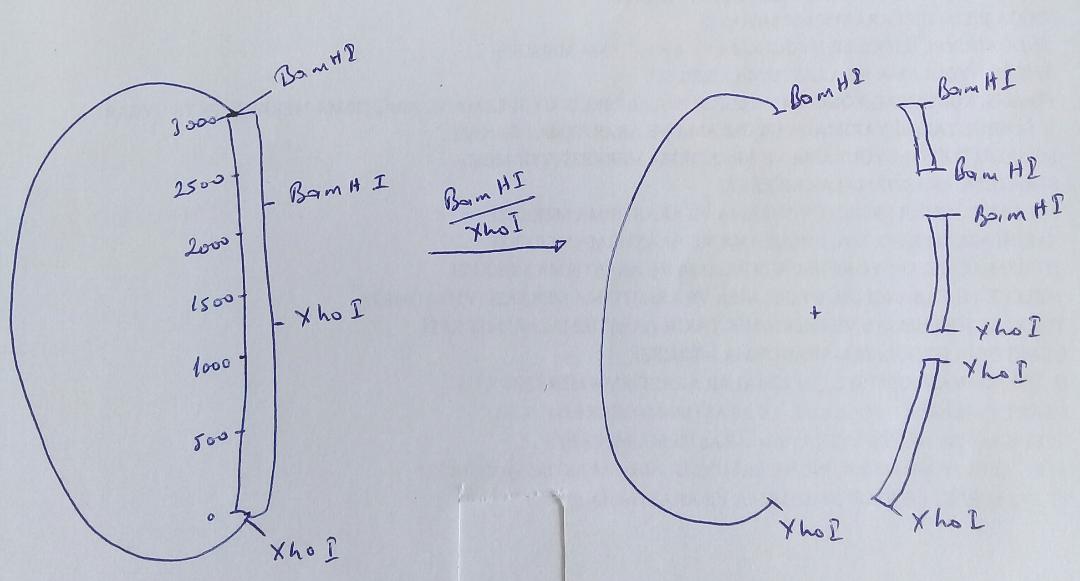 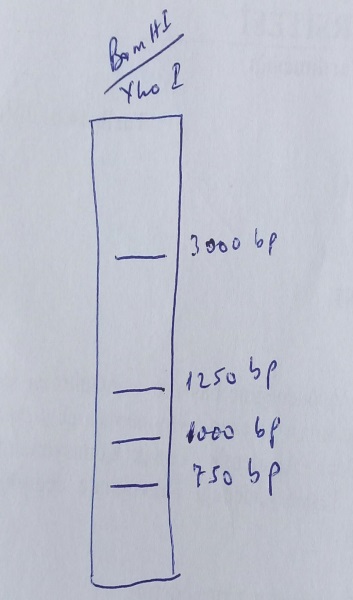 Jelde dört tane bant görülür. 3000 olan vektördür. 1250 olan XhoI-XhoI cDNA parçasıdır. 1000 olan BamHI-XhoI cDNA parçasıdır. 750 olan BamHI-BamHI cDNA parçasıdır.Jelde 1000 bp uzunluğunda gözüken bant jelle beraber kesilir. Jelden bu BamHI-XhoI cDNA parçası saflaştırılır. 2000 bp uzunluğundaki vektör de BamHI ve XhoI RE ile çift kesime maruz bırakılır.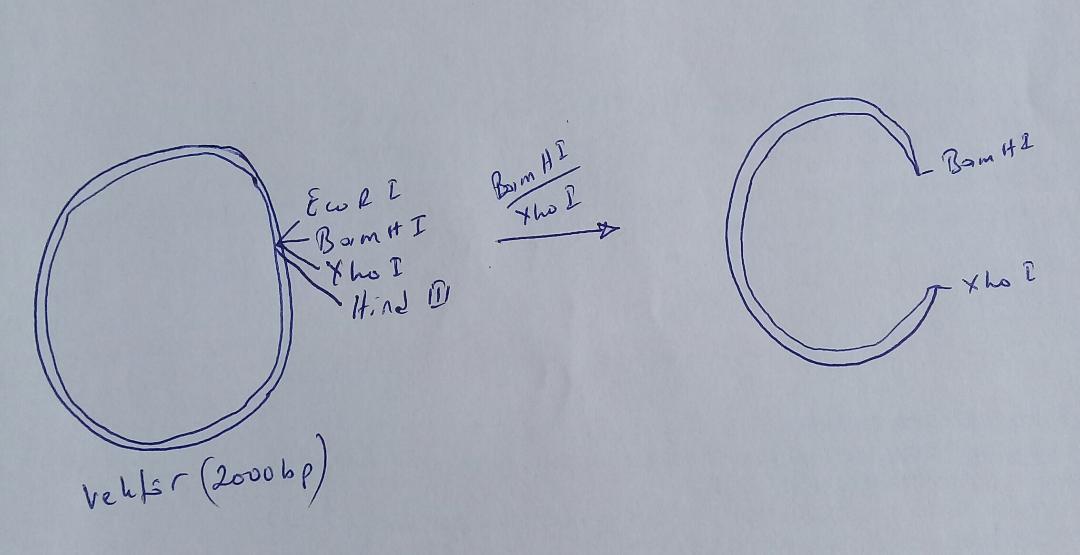 1000 bp uzunluğundaki cDNA parçası kesilen vektörün içine DNA ligaz ile yapıştırılır.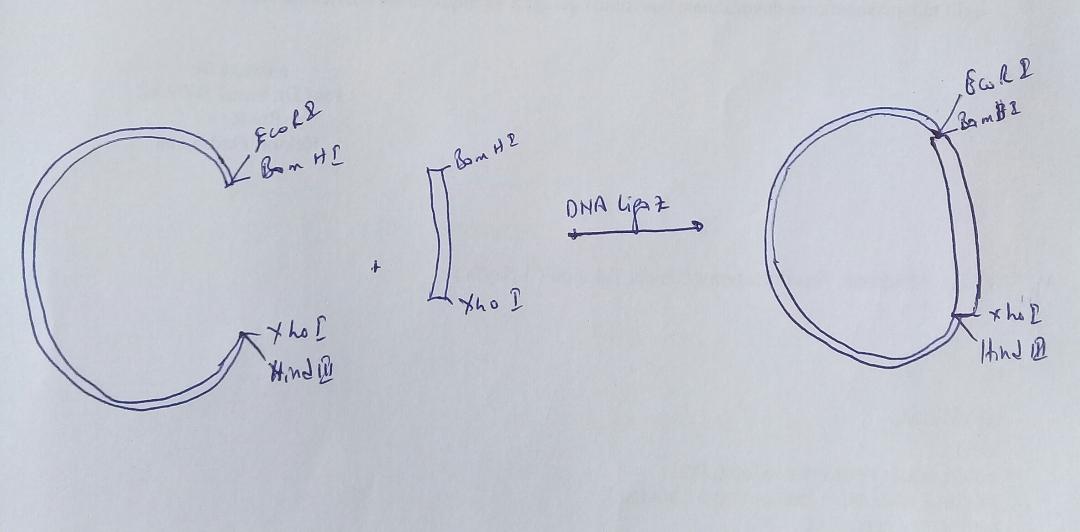 Subklonlamadan emin olmak için yeni rekombinant DNA agaroz jelinde yürütülür. Jelde 3000 bp uzunluğundaki tek bant vektör+cDNA (2000+1000)’nın birleşmiş olduğunu göstermektedir.NOT : cDNA’nın baz dizi analizinin anlatılacağı bir dersimiz kaldı. İnşallah bitecek.